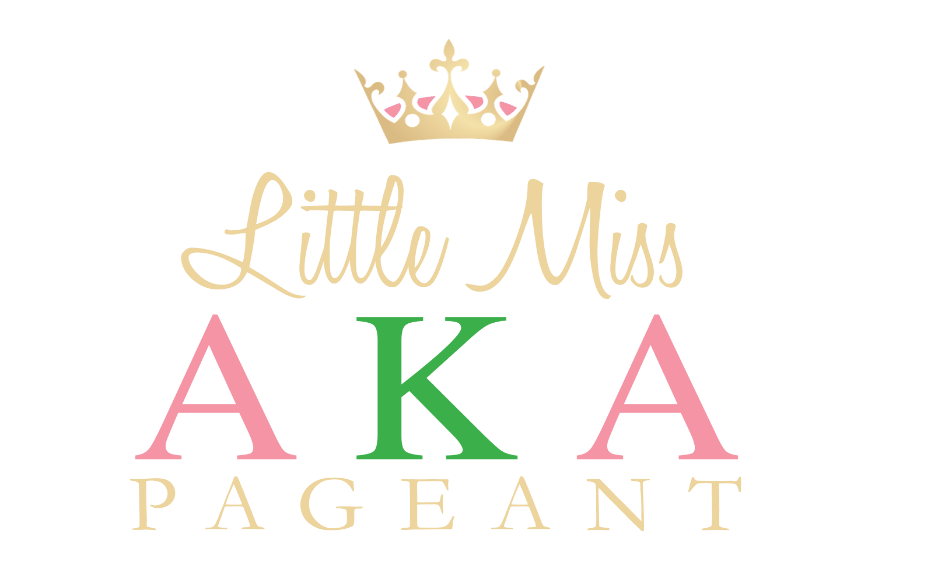 Glitz and Pearls on Pretty GirlsAlpha Kappa Alpha Sorority, IncorporatedPhi Lambda Omega ChapterandPearls of Service Foundation, IncorporatedGeneral InformationLittle Miss AKA 2019 Contestant RequirementsSchool Age girlsAge categories: 5-7, 8-10, and 11-12Birthdates for above age categories by November 2019Fully completed Little Miss AKA Application and Headshot photo$50 Non-Refundable Application FeeApplication, photo and $50 Non-Refundable Application Fee to be received on or before September 7, 2019All checks payable to: Pearls of Service Foundation, Inc. PO Box 172007, Memphis, TN 38187Little Miss AKA Contestant Requirements cont’d $500 minimum fundraising goal per contestant in ads, donation, and/or ticket sales. All monies due November 6, 2019.Open-mind, positive attitude, and friendly behaviorContestant parents/guardians ensure timely drop-off and pick-up of contestants for all meetings, workshops, and rehearsals.Mandatory Informational Meeting: Saturday, September 7, 2019, 10:00 a.m. – 12 p.m. at Greater Memphis Pentecostal Assembly 8941 E. Shelby Drive, 38125. Contestant parents/guardians will receive a calendar of scheduled meetings, workshops, and rehearsals. Information regarding judging criteria, winners, and awards will be discussed. In addition, we will discuss outfits needed for the Opening Scene – Glitz & Pearls, 2nd scene – Future Occupation, and 3rd scene – Dressy/Formal. For any questions related to the Little Miss AKA Pageant 2019 Application process, please feel free to contact:Dr. Princess Cry Parker 2nd Vice PresidentAlpha Kappa Alpha Sorority, Inc.Phi Lambda Omega Chapter (901) 238-1566Akaprincess1993@yahoo.comMrs. Wendy KirkendollChairman - Little Miss AKA Pageant 2019Alpha Kappa Alpha, Sorority, Inc. Phi Lambda Omega Chapter(901) 604-8844wekirkendoll@gmail.comInstructions:Parent/Guardian, please complete the application and sign giving permission for your child to participate in the Little Miss AKA Pageant. By signing, you also acknowledge that you have read and agree to all terms and requirements of the Little Miss AKA Pageant. Little Miss AKA 2019 Pageant Application(Please print neatly): Contestant Full Name______________________________________________Address: ________________________________________________________City _____________________   State ______________ Zip _______________Birthday:  ___/___/____ School: ____________________________________ Grade: ______________Parent/Guardian Information:Mother/Guardian Full Name: ________________________________________Address:            ___________________________________________________City__________________ State ________________ Zip __________________Home #: ____________ Cell#:______________Email: ___________________Father/Guardian Full Name:  ________________________________________Address: ________________________________________________________City___________________ State ________________ Zip _________________Home#:_____________ Cell#:_____________ Email: ____________________Parent/Guardian Signature:I authorize my daughter ______________________________________, to participate in the Little Miss AKA Pageant sponsored by Alpha Kappa Alpha Sorority, Incorporated - Phi Lambda Omega chapter and Pearls of Service Foundation, Incorporated. With my permission, I will support her active participation in all activities planned as part of the Little Miss AKA Pageant and will meet all financial obligations as intended, but not limited to, the $50 pageant fee and the fundraising goal of $500 minimum.Signed: ___________________________________ Date: ________________                          (Parent/Guardian Signature)Little Miss AKA 2019 Pageant ApplicationContestant Full Name: _____________________________________________Contestant Biography - Please complete the following information:Favorite Color: _____________________________________________________Favorite Food: _____________________________________________________Favorite Television show: ____________________________________________Favorite Subject in school: ___________________________________________Favorite Teacher: ___________________ Why? ______________________________________________________________________________________________________________________________________________________________Best Vacation Ever: _____________________________________________________________________________________________________________________________________________________________________________________Honors, Awards, Achievements: ____________________________________________________________________________________________________________________________________________________________________________Community Service/Church Activities: _______________________________________________________________________________________________________________________________________________________________________Hobbies, Special Interests, Talents:        ______________________________________________________________________________________________________________________________________________________________________What do you want to do as an adult? ___________________________________________________________________________________________________________________________________________________________________________________________________________________________________________Who do you look up to and why? (Role model): _________________________________________________________________________________________________________________________________________________________________________________________________________________________________How did you hear about this pageant? (Circle all that apply)Member of Phi Lambda Omega chapter of Alpha Kappa Alpha Sorority, Inc.Phi Lambda Omega chapter websitePearls of Service Foundation, Inc. TN  websiteFacebook/Twitter/InstagramOther (please explain) __________________________________________PLEASE DO NOT WRITE BELOW THIS LINEFor Internal Use OnlyDate Rec’d ___________ Participant # ________________   Pageant Fee Rec’d.   Yes.    No